Занятие по прграмме социально - личностного развития детей « Познаю себя».Тема: Путешествие на остров « Чунга- Чанга».Направление: социально-личностное, познавательно-речевое, художественно-эстетическое, физическое.Данная НОД проводилась с детьми подготовительной группы, 6-7 лет. В непосредственно образовательной деятельности основная образовательная область Социализация была в интеграции с образовательными областями Коммуникация, Познание, Здоровье, Художественное творчество, Чтение художественной литературы, Физкультура, Музыка.  При планировании НОД были учтены возрасные особенности детей. Цель НОД: создать непринуждённую психологическую атмосферу, положительный эмоциональный фон, настроить детей на позитивное восприятие друг друга;Задачи:Образовательные:- закрепить и систематизировать знания детей об Африке. - дать  представление о том, что цвет тоже характеризует  эмоционально- чувственную сферу людей;Развивающие:- развивать саморегуляцию (концентрацию внимания);- развивать способность понимать эмоциональное состояние человека  и умение адекватно выразить и прожить его (проигрывание этюда);Воспитательная:- подвести детей к пониманию того, что люди разных возрастов испытывают и переживают одни и те же чувства;- - проанализировать чувства с помощью художественно-изобразительных средств;-релаксационная гимнастика.Словарная работа: «Чунга-чанга», застава, крутой остров, этюд.Предварительная работа:  Беседа о различных настроениях, занятие «Путешествие в Африку», чтение сказки К.Чуковского «Айболит», игра «Зеркало». Материал к занятию:Мяч, шапочка обезьянки, силуэты, характеризующие настроение, цветок с 6-ю лепестками разного цвета, мешок для «плохого настроения», стаканчики с водой( на каждого ребёнка), гуашь, кисточки, силуэты для изображения настроения, фломастеры, силуэтное изображение острова, модели человечков с разным настроением.Ход занятия:- Здравствуйте ребята! Я рада видеть вас и хочу с вами познакомиться. Меня зовут Галина Дмитриевна. Сейчас мы с вами поиграем. Скажите, какое у вас настроение?(ответы  детей). Игра с мячом «Назови ласково своё имя». 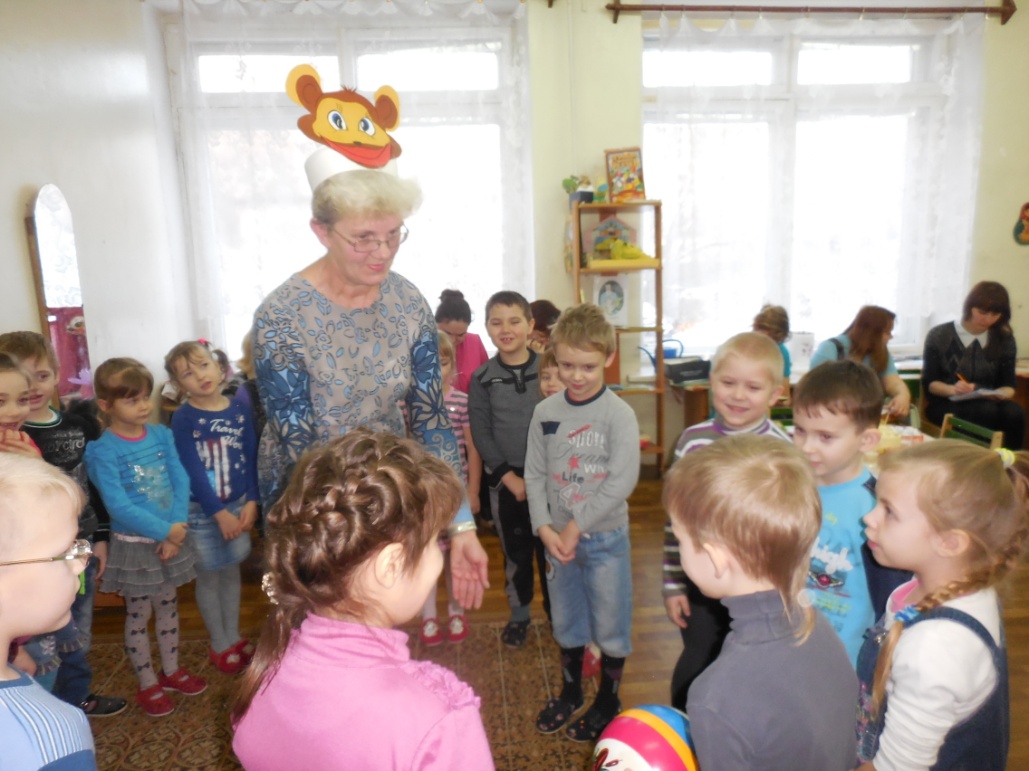  - Пришла я к вам не одна, а со своей подружкой ( показываю шапочку обезьянки). Как мы её назовём?(ответы детей). - Обезьянка знает интересную игру и предлагает вам поиграть вместе с ней. (Игра «Зеркало».)(Обезьянка корчит рожицы, в зеркале видит своё отражение). Сначала выполняет воспитатель, а затем дети.) - А ещё обезьянка приглашает вас на свой остров. Называется он «Чунга- Чанга».- А вы знаете, кто живёт на этом острове? (ответы детей)- Вам хочется скорее доплыть до места назначения? Тогда заходите на корабль, сядьте на колени, прижмите одну ладонь ко лбу, другую к затылку, закройте глаза. Сядьте поудобнее… Слушайте мои слова…. Все ваши неприятности, грубые слова, которые вам говорили, всё это исчезло навсегда…. Всё что будет завтра, - это пока мечты сон. Существует только то, что находится здесь и сейчас. Постарайтесь подумать о себе здесь и сейчас, полюбите себя в эту минуту. И так, мы отправляемся в путешествие по морю на корабле. (Музыкальное сопровождение, звучит музыка) 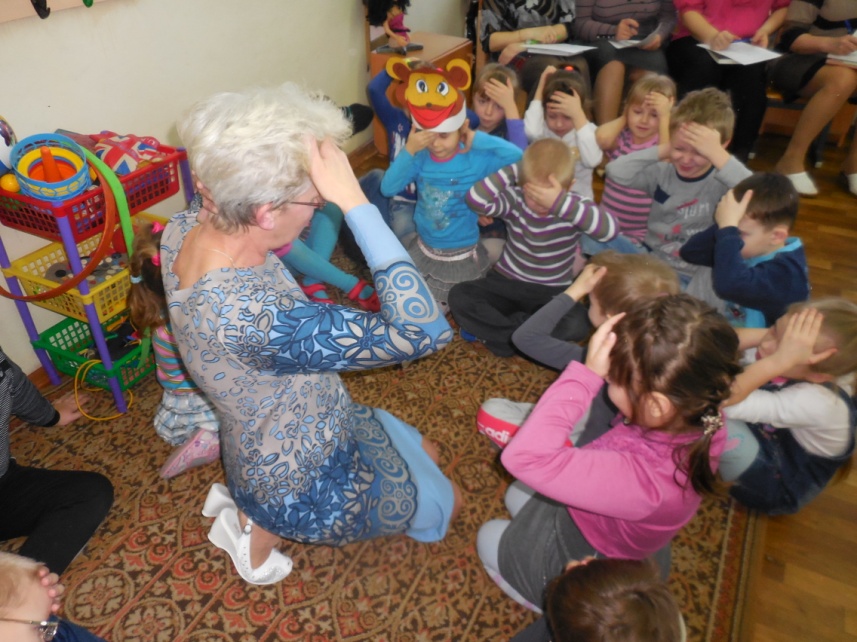 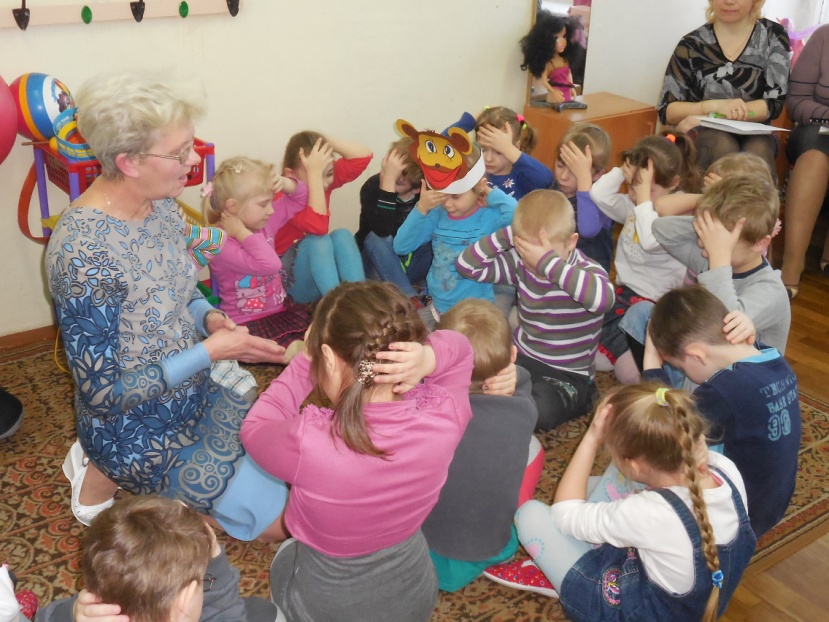 Ветер по-морю гуляет И кораблик подгоняетОн бежит себе в волнахНа поднятых парусахМимо острова крутого, Мимо города большого.Пушки с пристани палятКораблю пристать велят.Пристают к заставе гостиКто же там зовёт их в гости?(Обращаю внимание детей на эскиз острова).- Кто живёт на этом острове? Какое настроение у жителей этого острова? А как вы думаете, только ли дети испытывают такие чувства? (Подвожу понимание к тому, что не только дети, но и взрослые могут испытывать такие чувства?)Давайте попробуем изменить настроение? Танц «Чунга-чанга»- Посмотрите, какой красивый цветок? Какого цвета его лепестки? Давайте подберём к каждому настроению свой цветЖёлтый, красный – радость. 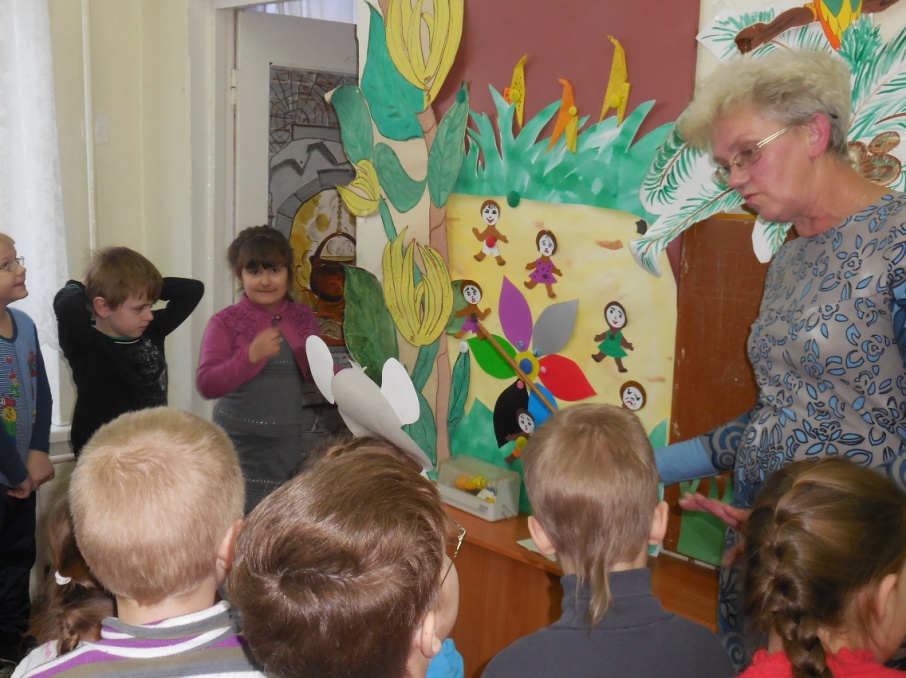 Синий, фиолетовый – грустьЗелёный – спокойствиеЧёрный, коричневый – злость.Розовый, голубой – удивлениеСерый – страх.(Показываю детям,  как можно отразить своё настроение в воде) Этюд  - разноцветная вода.Физкультминутка «Как живёшь»Как живёшь? Вот так!Как бежишь? Как стоишь?Как даёшь?Как берёшь?Как грозишь?Как шалишь?Как сидишь? Как смешишь?Как дружишь?(Предлагаю детям сделать разноцветную воду и нарисовать настроение).(Обезьяна, роль воспитателя, оценивает работу, предлагает повесить свои портреты на изображение острова. 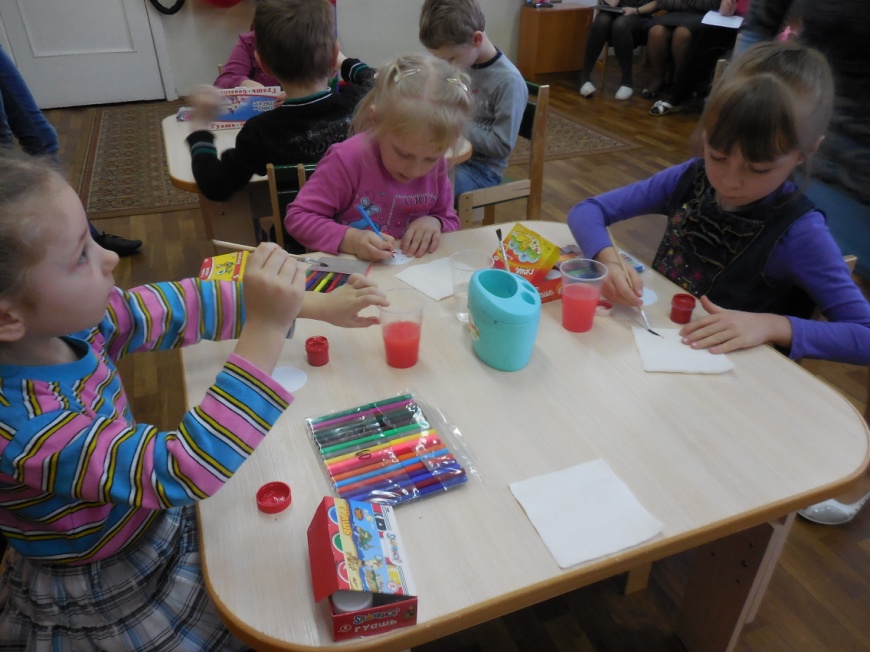 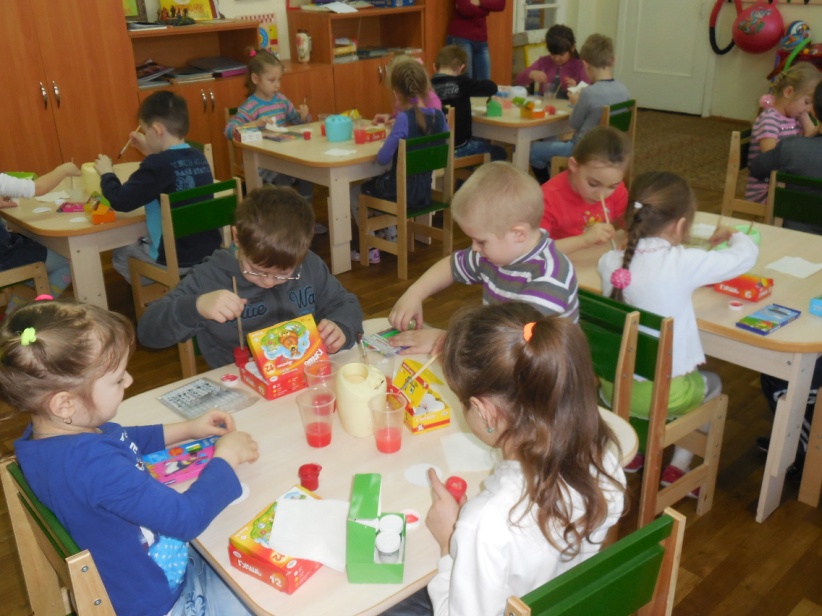 - Как вы думаете, изменилось настроение у жителей острова? 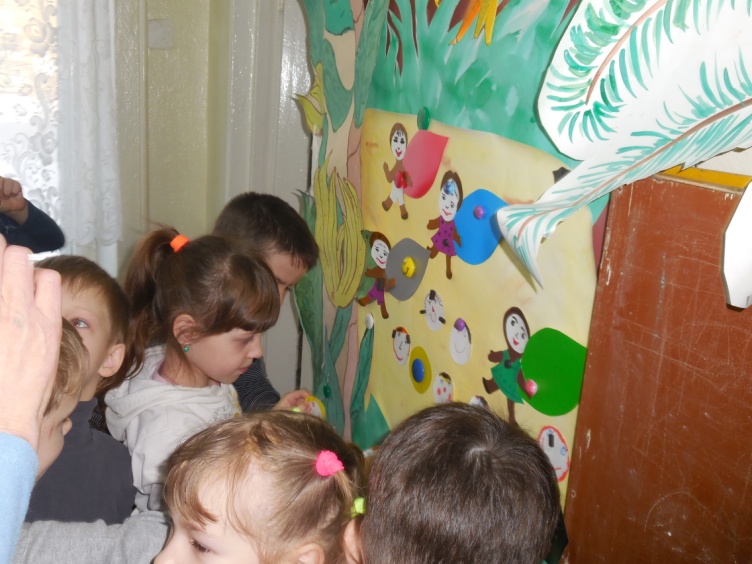 А с каким настроением вы отправляетесь назад? И так, мы возвращаемся домой на нашем корабле. Сядьте поудобнее на корабле, слушайте мои слова. (Звучит музыка, дети возвращаются домой) - Ну, вот мы и дома. Вам понравилось путешествие? На память я вам оставлю шапочку обезьянки и вместе с ней вы сможите поиграть в любимые игры.Самоанализ к конспекту на тему: « Путешествие на остров « Чунга- Чанга»Направление: социально-личностное, познавательно-речевое, художественно-эстетическое, физическое.Данная НОД проводилась с детьми подготовительной группы, 6-7 лет. В непосредственно образовательной деятельности основная образовательная область Социализация была в интеграции с образовательными областями Коммуникация, Познание, Здоровье, Художественное творчество, Чтение художественной литературы, Физкультура, Музыка.  При планировании НОД были учтены возрасные особенности детей. Цель НОД: создать непринуждённую психологическую атмосферу, положительный эмоциональный фон, настроить детей на позитивное восприятие друг друга;Задачи:Образовательные:- закрепить и систематизировать знания детей об Африке. - дать  представление о том, что цвет тоже характеризует  эмоционально- чувственную сферу людей;Развивающие:- развивать саморегуляцию (концентрацию внимания);- развивать способность понимать эмоциональное состояние человека  и умение адекватно выразить и прожить его (проигрывание этюда);Воспитательная:- подвести детей к пониманию того, что люди разных возрастов испытывают и переживают одни и те же чувства;-  проанализировать чувства с помощью художественно-изобразительных средств;-релаксационная гимнастика.Задачи интегрированных образовательных областей.Здоровье. Создание эмоционального благополучного климата в группе, развивать координацию движения с речью.Коммуникация. Расширять и активизировать словарный запас по данной теме.Социализация. Воспитывать культуру общения, доброжелательность, взаимопонимание, учить помогать уступать друг другу.Чтение художественной литературы. Чтение сказки К.Чуковского «Доктор Айболит», отрывок  из сказки Пушкина «Сказка о царе Салтане».Познание. Продолжать знакомить с различными настроениями, учить подбирать цвет в соответствии с настроением, продолжать знакомить с Африкой.Физическое развитие. Развивать двигательную активнсть. Для решения поставленных задач, мною использовались зарнообразные методы и приёмы.Методы:Словесные – беседа, объяснение, художественное слово.Наглядные – показ иллюстраций, слайдов, пиёмов работы, оформление папки-ширмы.Практические – игровые упражнения,  д\игра, динамическая пауза, самостоятельная работа.Игровые – игровая мотивация, загадки.Метод похвалы.Была проведена предварительная работа. Познавательные занятия, чтение художественной литературы об Африке, дидактические и словесные игры. Формы организации словесной деятельности: игровая, двигательная, познавательно-иследовательская, продуктивная, коммуникативная, коллективна, фронтальная, индивидуальная.Материалы к занятию: иллюстрация с изображением пейзажей Африки, силуэтное изображение настроения, цветок, с разноцветными лепестками.Структура занятия.Вводная часть. Организация детей – 3 минутыОсновная часть. Практическая деятельность – 20 минутЗаключительная часть, подведение итогов – 3 минуты  Данная структура вполне орпавдана, так как направлена на решение определённых педпгогических задач и  предлагает выбор различных методов и приёмов.Вводная часть НОД предлагала организацию детей: переключение внимание на предстаящую деятельность, стимулировала интерес к ней, создание эмоционального настроя, установку на предстоящую деятельность, объяснение.  Для повышения мотивации, участию предстоящей деятельности на каждый момент занятия были подобраны наглядные пособия, которые стимулировали и активизировали детей к мыслительной деятельности, было продумано их рациональное размещение в учебном пространстве.Основная часть НОД. Это самостоятельная умственная и практическая деятельность детей, напрвленная на самостоятельную умственную и практическую деятельность, выполнение всех поставленных задач. В основную часть НОД были включены игры, стимулирующие эмоциональное состояние детей . В середине занятия с целью снятия напряжения была проведены двигательная активность детей. Нод была построена с использованием элементов современных образовательных технологий, индивидуально дифференцированного обучения, и дидактических пособий. Интерес детей поддерживался с помощью ролей, исполняемых взрослыми – солнце, весна. Во время НОД общалась с детьми на одном уровне «глаза в глаза». Дети на занятии были раскрепощёнными, чувствовали себя комфортно.Заключительная часть. Во время непроизвольной беседы был подведён итог занятия.  Длительность НОД соответствует гигиеническим нормам для детей данного возраста – 25 минут. Воздушный, тепловой, санитарный режим  были соблюдены. Обращала внимание на осанку детей. Я считаю, что мне удалось добиться поставленных задач. Дети получили удовольствие от НОД. Правильное построение разных видов деятельности позволило провести её, не выходя за рамки времени – 25 минут.